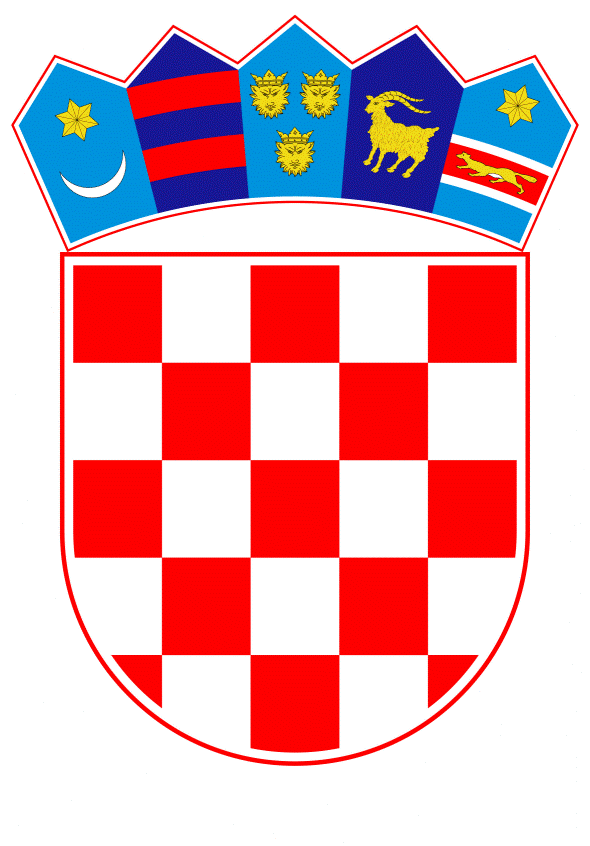 VLADA REPUBLIKE HRVATSKEZagreb, 30. rujna 2021.____________________________________________________________________________________________________________________________________________________Banski dvori | Trg Sv. Marka 2  | 10000 Zagreb | tel. 01 4569 222 | vlada.gov.hrPRIJEDLOGNa temelju članka 31. stavka 3. Zakona o Vladi Republike Hrvatske („Narodne novine“, br. 150/11., 119/14., 93/16. i 116/18.) Vlada Republike Hrvatske je na sjednici održanoj __rujna 2021. donijelaZ A K L J U Č A KDaje se prethodna suglasnost predstavniku Vlade Republike Hrvatske za prihvaćanje amandmana Marina Miletića, zastupnika Kluba zastupnika Mosta u Hrvatskome saboru, od 15. rujna 2021., na članak 12. Konačnog prijedloga zakona o izmjenama i dopuni Zakona o općem upravnom postupku.KLASA: URBROJ: Zagreb,ObrazloženjeMarin Miletić, zastupnik Mosta  u Hrvatskom saboru, predložio je dana 15. rujna 2021. godine amandman na članak 12. Prijedloga zakona o izmjenama i dopuni Zakona o općem upravnom postupku, s Konačnim prijedlogom zakona.Amandman zastupnika Marina Miletića glasi:„AMANDMANI. Na članak 12.U članku 12. u izmijenjenom članku 94. stavku 5. iza riječi: ,,potvrdom primitka pismena“ dodaje se zarez, a riječi: ,,ili istekom“ zamjenjuju se riječima: ,, a najkasnije istekom“.“U obrazloženju amandmana istaknuto je da se predloženim amandmanom preciznije uređuje namjera predlagatelja da se kod dostave pismena elektroničkim putem dostava obavlja prvenstveno tako da stranke potvrđuju primitak pismena, a ako to ne učine u roku od osam dana zakon konstruira fikciju da se dostava smatra izvršenom istekom osmog dana. Naime, u predloženoj odredi članka 94. stavka 5. predlagateljica se koristi rastavnim veznikom ,,ili“ kojim se u propisima uobičajeno izražava alternativna mogućnost postupanja pri čemu jedna alternativa isključuje primjenu druge te se dvije normativne alternative ne mogu istodobno primjenjivati. Stoga bi se prihvaćanjem amandmana uklonile moguće dvojbe u pravnoj praksi javnopravnih tijela koja postupaju u upravnim postupcima.	Namjera ove odredbe je kako predlagatelj pravilno zaključuje upravo to da se dostava elektroničkim putem u korisnički pretinac informacijskog sustava povezanog na državnu informacijsku infrastrukturu smatra obavljenom u trenutku kad stranka potvrdi primitak pismena, a ako stranka to ne učini u ostavljenom roku od osam dana, ili kraćem ako poseban zakon propisuje kreći rok, dostava će se u svakom slučaju smatrati izvršenom istekom propisanog roka. Prihvaćanjem ovog amandmana doprinijet će se jasnoći odredbe i otklanjanju mogućih dvojbi pri primjeni ove odredbe u upravnim postupcima. Slijedom svega navedenog, odlučeno je kao u izreci Zaključka.Predlagatelj:Ministarstvo pravosuđa i upravePredmet:Prijedlog zaključka o davanju prethodne suglasnosti predstavniku Vlade Republike Hrvatske za prihvaćanje amandmana drugih predlagatelja na Konačni prijedlog zakona o izmjenama i dopuni Zakona o općem upravnom postupkuPREDSJEDNIK mr. sc. Andrej Plenković  